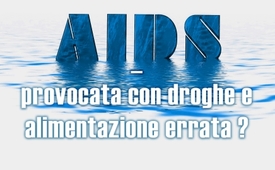 AIDS – provocata con droghe e alimentazione errata?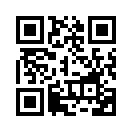 Da più di 30 anni la medicina tradizionale suppone che l’AIDS, ovvero la sindrome da immunodeficienza acquisita, sia provocata dall’HIV e che sia contagiosa. Nel 1987 il governo tedesco esaminò la contagiosità del probabile virus HI svolgendo uno studio in alcune prigioni. Dopo due anni e mezzo senza contagi gli studi vennero interrotti.Da più di 30 anni la medicina tradizionale suppone che l’AIDS, ovvero la sindrome da immunodeficienza acquisita, sia provocata dall’HIV e che sia contagiosa. Nel 1987 il governo tedesco esaminò la contagiosità del probabile virus HI svolgendo uno studio in alcune prigioni. La dottoressa Juliane Sacher riferisce: “Si sapeva che fossero oltre 20.000 i detenuti tossicodipendenti, spesso sieropositivi, e che si scambiassero le siringhe. […] Dopo due anni e mezzo senza contagi gli studi vennero interrotti.” 
Nel 2003 il professore Peter Duesberg pubblicò uno studio scientifico riguardo all’AIDS. Scrisse che secondo l’ipotesi del virus causa dell’AIDS, molte delle tre milioni di persone all’anno che ricevevano trasfusioni di sangue avrebbero dovuto contagiarsi con l’AIDS a causa delle donazioni di sangue infette di HIV, dato che solo dal 1985 venne rimosso il virus HI dalle riserve di sangue. Però non ci fu un aumento di casi di AIDS. Secondo il prof. Duesberg questo è un indizio per un’ipotesi errata. Lui trae in considerazione piuttosto altre cause per l’AIDS, come l’uso di droghe, medicamenti oppure un’alimentazione sbagliata. In responsabilità verso tutti gli ammalati di AIDS, dovrebbe quindi essere riesaminata scientificamente con urgenza la causa dell’AIDS!di ch./rg.Fonti:www.kla.tv/7243
www.rethinkingaids.de/duesberg/chemische_grundlagen.pdf
Nancy S. Padian, Stephen C. Shiboski tra altro nel “American Journal of Epidemiology”, 1997, Nr° 146, pagg. 350–357, http://aje.oxfordjournals.org/content/146/4/357.full.pdf
www.raum-und-zeit.com/r-z-online/bibliothek/gesundheit/aids
www.rethinkingaids.de/inhalt.htmAnche questo potrebbe interessarti:---Kla.TV – Le altre notizie ... libere – indipendenti – senza censura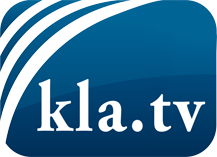 ciò che i media non dovrebbero tacerecose poco sentite, dal popolo, per il popoloinformazioni immancabili in oltre 70 lingue www.kla.tv/itResta sintonizzato!Abbonamento gratuito alla circolare con le ultime notizie: www.kla.tv/abo-itInformazioni per la sicurezza:Purtroppo le voci dissenzienti vengono censurate e soppresse sempre di più. Finché non riportiamo in linea con gli interessi e le ideologie della stampa del sistema, dobbiamo aspettarci che in ogni momento si cerchino pretesti per bloccare o danneggiare Kla.TV.Quindi collegati oggi stesso nella nostra rete indipendente da internet!
Clicca qui: www.kla.tv/vernetzung&lang=itLicenza:    Licenza Creative Commons con attribuzione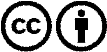 È benvenuta la distribuzione e la rielaborazione con attribuzione! Tuttavia, il materiale non può essere presentato fuori dal suo contesto. È vietato l'utilizzo senza autorizzazione per le istituzioni finanziate con denaro pubblico (Canone Televisivo in Italia, Serafe, GEZ, ecc.). Le violazioni possono essere perseguite penalmente.